Added new intake and IV Med drip for Clevidipine/Cleviprex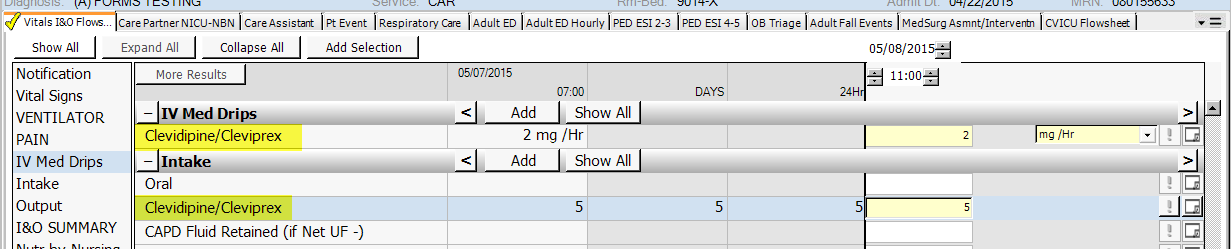 